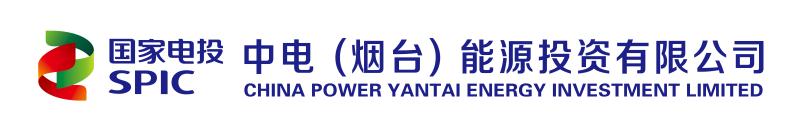 附件2：                      岗位职责与任职资格部门岗位数量岗位职责任职资格安全生产部安全生产主管1人负责光伏电站安全生产、环保、职业健康管理，电站运行、调度、计量、监控，设备设施检修、维护、消缺、试验，相关规章制度、规程的编制与审核，发电计划、检修计划、备品备件等生产计划的编制及农业项目协调管理工作。1.年龄45周岁以下。2.大学专科及以上学历，电力生产相关专业毕业；3.从事电力行业相关安全生产管理工作2年及以上，现任集团系统单位生产管理部门专责及以上岗位。具有电站安全生产管理工作经验，有电气运行、检修工作经历或具有注册安全工程师资格者优先；4.具有较强的语言和文字表达能力、文字处理能力和组织协调能力，能够熟练使用与本专业有关的应用软件，能独立完成各种报告、报表。